NORFOLK COUNTY COUNCIL proposes to make a Temporary Traffic Regulation Order (NTRO6862) affecting the Station Road from its junction with Lowestoft Road to its junction with Hopton Gardens in the PARISH OF HOPTON-ON-SEA to facilitate gas mains replacement works.The road will be temporarily closed (except for access) from 2nd January to 9th February 2024 for the duration of the works expected to be about 39 days within the period. Please note that these dates replace any previously advertised dates in respect of this location. NB. works will be completed in phases as the works progress.Alternative route is via: Lowestoft Road, Longfulans Lane, Coast Road.If necessary, the restriction could run for a maximum period of 18 months from the date of the Order.Penalty: £1000 maximum fine on conviction and/or endorsement for contravention.In the event of the start date being delayed the new start date will be displayed on site in advance.The team dealing with enquiries at Norfolk County Council is North Area Streetworks (Community and Environmental Services Department) contactable by telephone at 0344 800 8020 or email at streetworks@norfolk.gov.uk. Details are also available at https://one.network.Dated this 22nd day of December 2023.Katrina HulattDirector of Legal Services (nplaw)County Hall	Martineau LaneNorwichNR1 2DH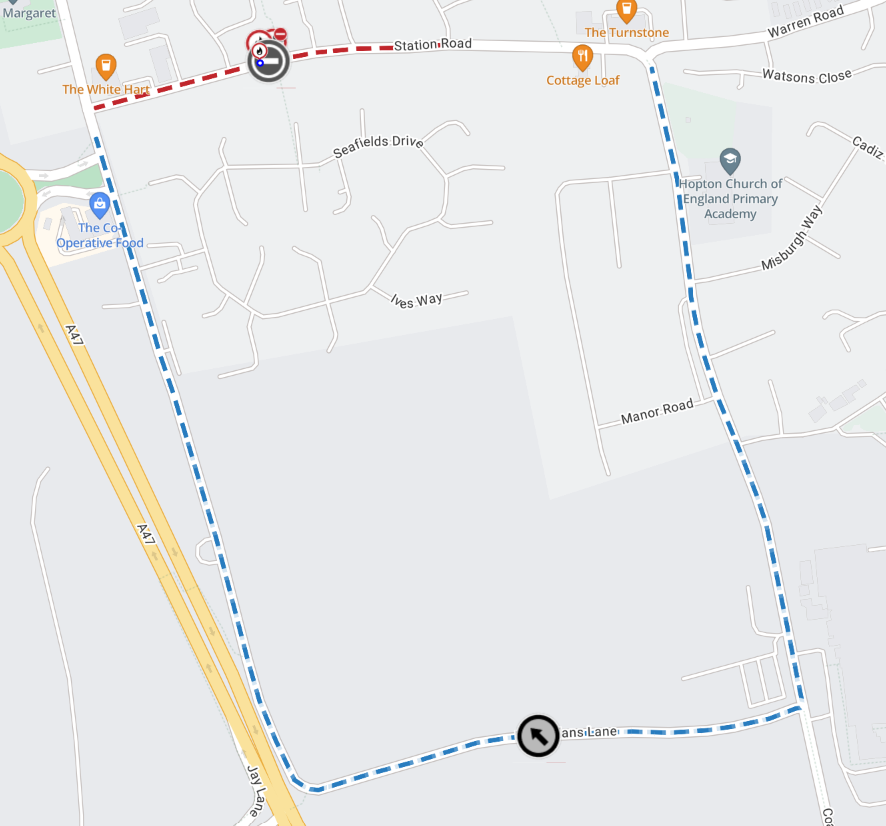 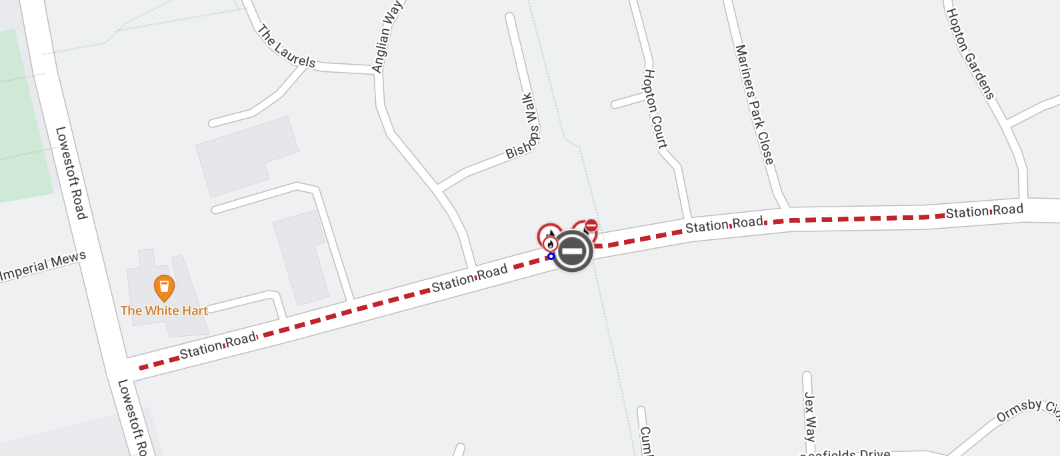 